О назначении должностных лиц, ответственных за ведение и размещение на официальном сайте Администрации сельского поселения Прибой реестра мест (площадок) накопления твердых коммунальных отходов на территории сельского поселения Прибой муниципального района Безенчукский Самарской области     В соответствии с постановлением Правительства Российской Федерации  от 31.08.2018г. № 1039 «Об утверждении Правил обустройства мест (площадок) накопления твердых коммунальных отходов и ведения их реестра», в целях организации работы по ведению реестра  мест (площадок) накопления твердых коммунальных отходов:Назначить ответственным за ведение и размещение на официальном сайте Администрации сельского поселения Прибой в  сети Интернет (http://admpriboy.ru/) реестра мест (площадок) накопления твердых коммунальных отходов на территории сельского поселения Прибой   муниципального района Безенчукский Самарской области специалиста администрации Петраш Светлану Владимировну.Контроль за исполнением настоящего распоряжения оставляю за собой.Глава сельского поселения Прибой муниципального района Безенчукский Самарской области                                                                             В.В. ПахомовС распоряжением ознакомлена                                                           С.В. Петраш Исп. С.В. Петраш т.8(84676)43310                 АДМИНИСТРАЦИЯСЕЛЬСКОГО ПОСЕЛЕНИЯ ПРИБОЙмуниципального района БезенчукскийСамарской области446242,   п. Прибойул. Центральная, д.5тел.:43-3-10      факс:43-3-45АДМИНИСТРАЦИЯСЕЛЬСКОГО ПОСЕЛЕНИЯ ПРИБОЙмуниципального района БезенчукскийСамарской области446242,   п. Прибойул. Центральная, д.5тел.:43-3-10      факс:43-3-45                            п. Прибой                            п. Прибой              РАСПОРЯЖЕНИЕ              РАСПОРЯЖЕНИЕот 26.12.2018 г._________________  № 70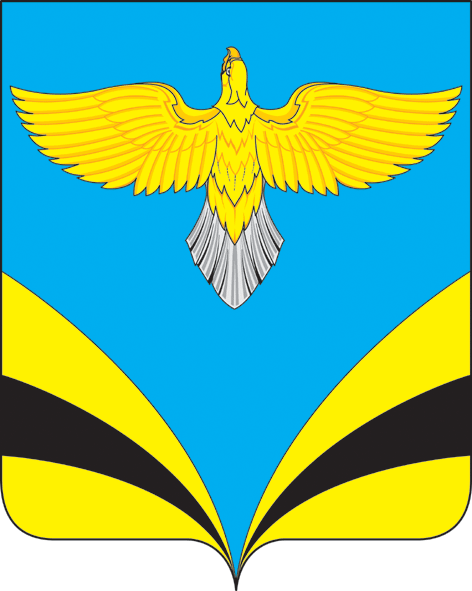 